МЕТОДИЧЕСКИЕ РЕКОМЕНДАЦИИ К ИГРОВОМУ ПОСОБИЮ «ГНОМЫ И ИХ СОКРОВИЩА» Любова Анна Николаевна,Воспитатель, первая квалификационная категорияМорозова Светлана Владимировна,Воспитатель, первая квалификационная категорияМБДОУ «Детский сад комбинированного вида №8»Иваново, 2023г.Данное пособие может использоваться детьми 4-5-6 лет. Ведущий вид деятельности в данном возрасте – игра, поэтому в каждом упражнении соблюдается игровой сюжет и мотивация. Главная особенность состоит в том, что все задания в пособии предлагаются детям в игровой форме. Дети играют, не подозревая, что осваивают новые знания и овладевают навыками. Ранний возраст – это период наиболее интенсивного развития организма период, когда у ребенка происходит становление и развитие всех сторон речи. Всем известно, что ведущей деятельностью в дошкольном возрасте является игра. Игра – это универсальный способ воспитания и обучения малыша. Она приносит в жизнь ребенка радость, интерес, уверенность в себе и своих возможностях. Между речью и игрой существует двусторонняя связь. С одной стороны, речь развивается и активизируется в игре, а с другой – сама игра развивается под влиянием развития речи. Ребѐнок словом обозначает свои действия, выражает свои мысли и чувства. Существует большое разнообразие видов игр для развития речи. Огромное влияние на развитие речи оказывают сенсомоторные игры. Ребенок постоянно изучает, постигает окружающий мир. Основной метод накопления информации – прикосновения. Детям необходимо все хватать, трогать, гладить и пробовать на вкус! Доказано, что речь ребенка и его сенсорный опыт взаимосвязаны. Если движения пальцев рук соответствуют возрасту, то и речевое развитие находится в пределах нормы; если движения пальцев отстают, то задерживается и речевое развитие, хотя общая моторика при этом может быть нормальной и даже выше нормы. Речь совершенствуется под влиянием кинетических импульсов от рук, точнее, от пальцев. Поэтому, если вы хотите, чтобы ребенок хорошо говорил, развивайте его ручки!Сенсомоторные игры имеют большой спектр развивающих возможностей. Игры с крупами - изобретение не новое, но они прекрасно развивают сенсорное восприятие мира, мелкую моторику детских ручек. Развитие мелкой моторики рук стимулирует усовершенствование таких систем организма, как зрительной, нервной, мышечной и костной. Это становится возможным, благодаря сложным взаимодействиям всех этих систем при выполнении мелких и точных движений, в чем и есть суть мелкой моторики. Она же существенно влияет на речевое развитие, поскольку моторный и речевой центры находятся в мозгу «по соседству», а стимуляция моторного центра непременно активизирует и речевой. На этом плюсы развития мелкой моторики не заканчиваются, ведь мелкая моторика это прежде всего ловкость рук, которая понадобится в будущем, например: для рисования и письма.Цели и задачи:Данное игровое пособие предоставляет множество возможностей для обучения и развития психических процессов: развивает тактильные ощущения, фантазию, внимание, усидчивость, терпение, мелкую моторику, творческое и пространственное мышление, координацию движений, навыки сортировки и классификации, - закреплять умение группировать однородные предметы по цвету (красный, зеленый, желтый); учить различать предметы по величине; развитие речи, так как, часть мозга, которая отвечает за речь, тесно связана с ладонями и пальцами. Они помогают развивать чувственное восприятие, совершенствовать сенсорное познание окружающих предметов, развивают фантазию и воображение, несут успокоительный и медитативный эффект, позволяют с пользой провести время.Пособие применяется в воспитательно-образовательном процессе в индивидуальном порядке. Ценность состоит в возможности применения педагогом по многим лексическим темам (дополняя пособие).Пособие представляет собой контейнер, наполненный фасолью одного цвета и разноцветных фасолин в составе; пластиковые яйца из-под «киндер-сюрприза», которые относятся к гномикам разного цвета; детский пинцетик; карточки со схемами; по два мешочка с макаронами и горохом; два пустых мешочка для фасоли.Фасоль приятна на ощупь, абсолютно нетоксична и не вызывает аллергии. Бактерии в ней не живут, поэтому она безопасна для детей, не оставляет следов на руках и оказывает расслабляющее и терапевтическое действие. Игры с крупами отлично развивают мелкую моторику, воображение и фантазию, а также выполняют образовательную функцию.Игровое пособие является частью РППС группы, стимулирует познавательно-исследовательскую, коммуникативную и игровую деятельность детей.Игра «Перебери крупу и найди лишнее». В емкость с фасолью насыпаем макароны (горох), перемешиваю их и предлагаю детям выбрать из этой смеси макароны(горох) и переложить ее в другую емкость.Игра «Найди сокровища гномов». В контейнер с фасолью добавляем разноцветные фасолины и перемешиваем, ребенку предлагается с помощью пинцета найти эти фасолины и разложить каждому гномику по цветам, или другой вариант-ребенок ищет их ручками.Игра «Парные мешочки». Наполняем по два мешочка одинаковой крупой, складываем их в произвольном порядке, затем ребенок на ощупь ищет одинаковые.Игра «Создаем узоры».Цель: развитие оптико-пространственной функции, умения ориентироваться на плоскости; развитие зрительного внимания; воспитание навыка работы ведущей рукой и моторной ловкости пальцев.  Ребенку предлагается выложить узор по схеме, изображенной на карточке, используя фасоль (горох), либо на обратной стороне заламинированной карточки, маркером можно изобразить любую фигуру.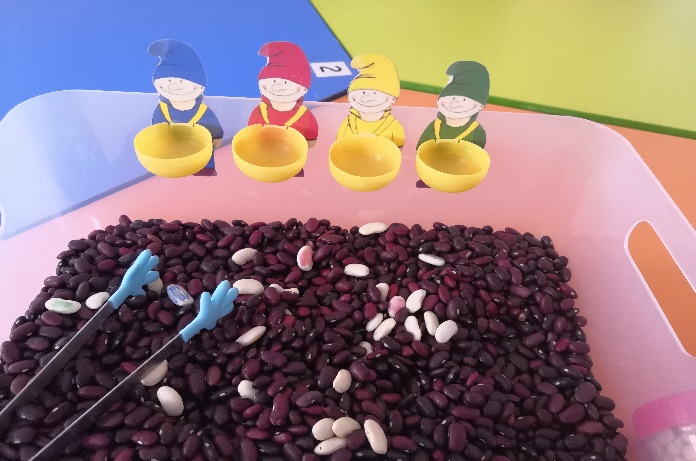 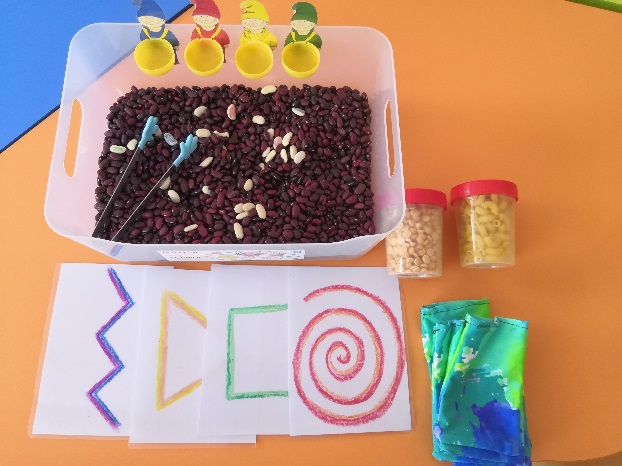 